INDICAÇÃO Nº 5888/2017Substituição de lâmpadas queimadas na praça ‘Primeiro de Maio’ localizada entre a Rua Holanda e Avenida da Amizade, no Jardim das Palmeiras.Nos termos do Art. 108 do Regimento Interno desta Casa de Leis, dirijo-me a Vossa Excelência para sugerir que, por intermédio do Setor competente, seja realizada a substituição de lâmpadas na praça “Primeiro de Maio” localizada entre a Rua Holanda e Avenida da Amizade, no Jardim das Palmeiras.Justificativa:Os moradores do Jardim das Palmeiras procuraram este vereador solicitando a substituição de lâmpadas queimadas na praça “Primeiro de Maio” localizada entre a Rua Holanda e Avenida da Amizade, no Jardim das Palmeiras. A escuridão do local está causando insegurança nos moradores do entorno, comerciantes e frequentadores da praça. Palácio 15 de Junho - Plenário Dr. Tancredo Neves, 14 de julho de 2017.Antonio Carlos RibeiroCarlão Motorista-vereador-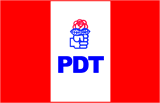 